9.A     AJ / KAJ                                                                                                    Týden 8Milí žáci, zdravím vás a doufám, že se máte dobře.Tento týden si  zopakujete stupňování přídavných jmen. Jde o látku již probranou, ale opakování matkou moudrosti jest :-). Ať se vám dobře daří...Nejdříve se podívejte na slovní zásobu -  PS str. 84 slovíčka 5B + část The weatherPoté si pročtete gramatická pravidla a příklady s vysvětlením -  str. 76 část 5.2 až 5.6 Poslechy k učebnici vám pošlu.
Učebnice - str. 58 / cv. 1 - poslouchej a čti slovní zásobu                               / cv. 3a) poslouchej a čti, kde žije Jake a Laura                               / cv. 3b) ke každé větě přiřaď, jestli se to týká  Jaka (S) nebo Laury (N)Učebnice str. 59 / cv.5 - vytvoř z přídavných jmen jejich tvar v koparativu (= 2.stupeň), piš do sešitu                                      př. cheap - chaeper, big - bigger, difficult - more difficult...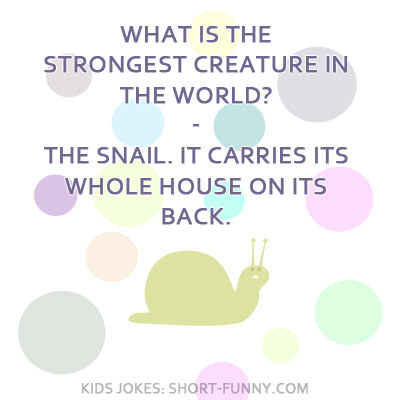 